« Un polytechnique ne sais pas mentir, plagier ou tricher, ni tolérer que les autres puissent le faire »____________________________ESCUELA SUPERIOR POLITÉCNICA DEL LITORALEXAMEN PARTIEL DE FRANÇAIS DES AFFAIRESNOM:……………………………………………………PRÉNOM:……………………………………………..DATE :……………………………………………………CLASSE : 361                                                     COMPRÉHENSION ORALE                                           /18 points1. Trois étudiants suivent un cours du soir. La secrétaire de l’école leur demande des renseignements personnels. Écoutez et complétez les fiches suivantes.    /12 points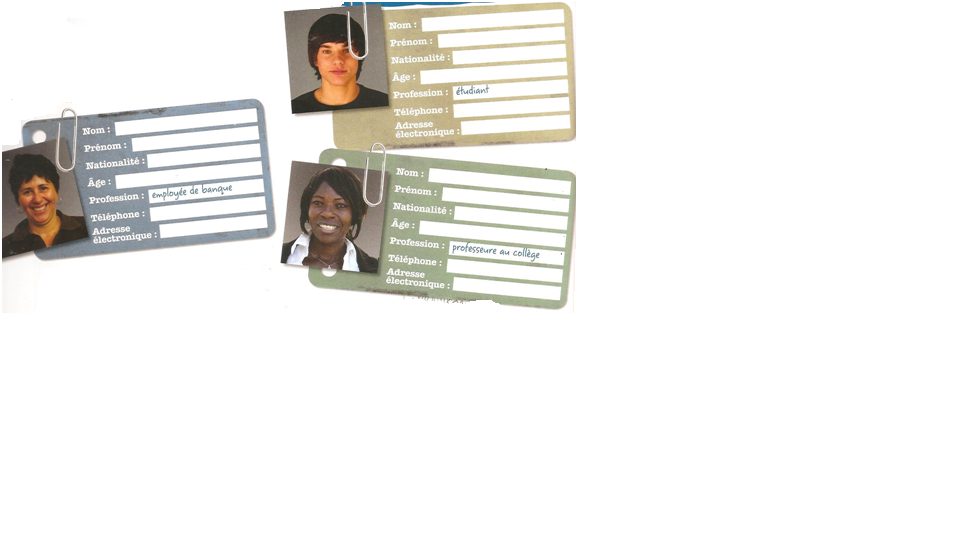 2. Prenez le message téléphonique. Écoutez et complétez.                               /6 pointsSOLIPROPRE                                     Message urgent 〼De :……………………………………………………………………………………À : …………………………………………………………………………………….Objet de l’appel : ……………………………………………………………..Merci de rappeler demain matin au …………………………………                                                        COMPRÉHENSION ÉCRITE                                        /13 points1. Lisez le document et répondez.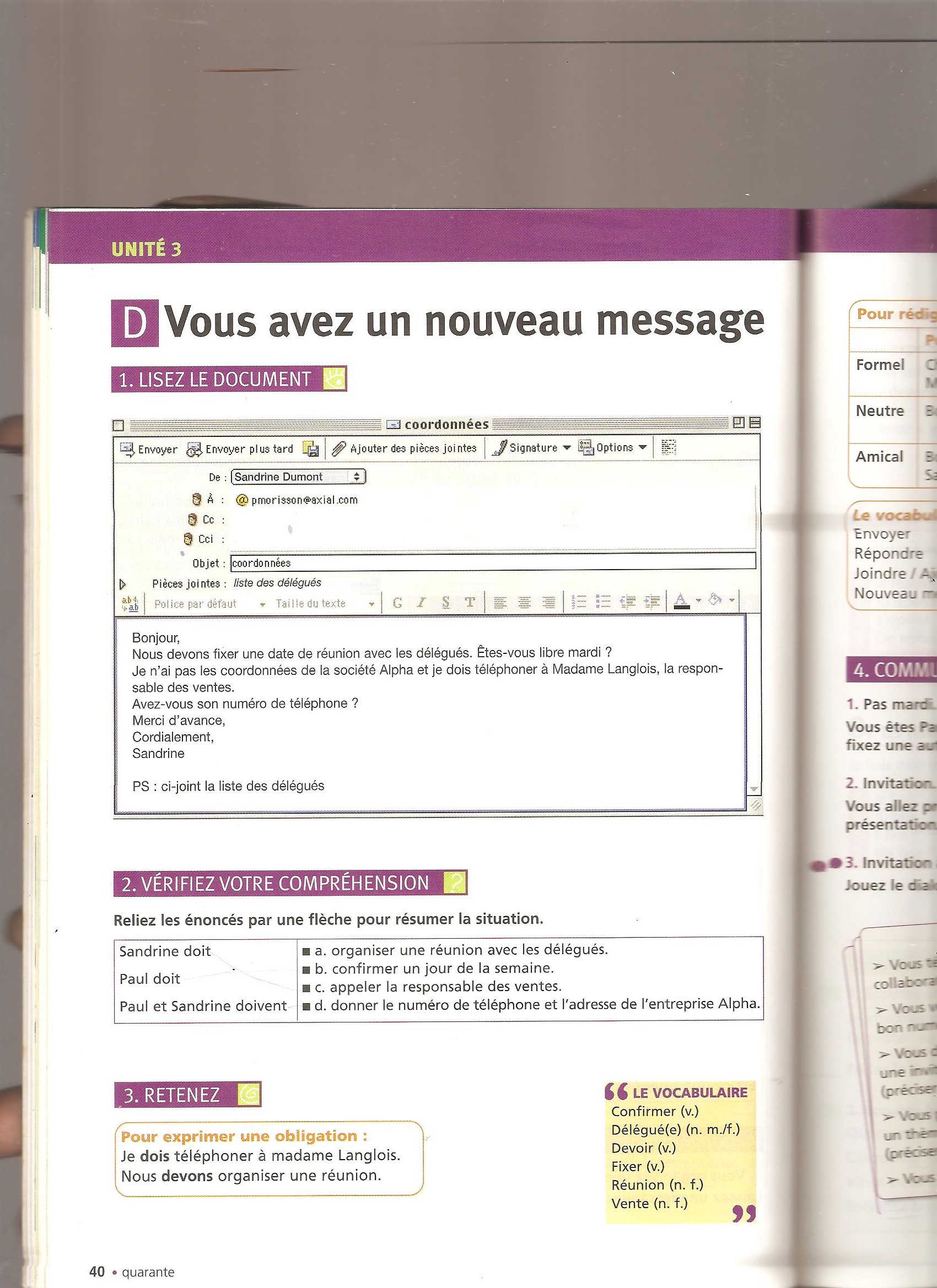 1. Qui écrit la lettre ?    ………………………………………….2. Pourquoi on écrit cette lettre ? …………………………………………………………………………………………………….......................................................3. Cochez vrai ou faux et justifiez.                                                      PRODUCTION ÉCRITE                                        /16 pointsVous voulez vous inscrire sur le site Polyglotclub, une communauté mondiale des langues en ligne. Pour vous registrer vous devez écrire un petit texte de présentation. Vous devez préciser vos coordonnées personnelles, la/les langue/s que vous parlez et celle que vous apprenez, vos études, votre passion et votre rêve. Dites pourquoi vous utilisez Polyglotclub. (70 – 80 mots)……………………………………………………………………………………………………………………………………………………………………………………………………………………………………………………………………………………………………………………………………………………………………………………………………………………………………………………………………………………………………………………………………………………………………………………………………………………………………………………………………………………………………………………………………………………………………………………………………………………………………………………………………………………………………………………………………………………………………………………………………………………………………………………………………………………………………………………………………………………………………………………………………………………………………………………………………………………                                                        GRAMMAIRE ET LEXIQUE                                        /13 points1. Conjuguez et placez le verbe qui correspond à chaque phrase: manger, être, habiter, aller, avoir, commencer.                             /3 pointsa. Coralie …………..………. dans une petite ville à Madagascar.b. Vous …………..………. un rendez-vous jeudi matin pour le visa.c. À midi, tu  ……..……………. au restaurant avec tes collègues.d. La réunion  …………..………. à l’heure prévue.e. Vous ………………..…. les finaliste au jeu-concours. f. Elles  ………………..…. à la réception le soir.2. Vous êtes spécialisé(e)  dans l’organisation des réunions. Vous donnez deux conseils au responsable de ressources humaines de la société ECEM.                                      / 5,5 points…………………………………………………………………………………………………………………………………………………………………………………………………………………………………………………………………………………………………………………………………………………………………………………………………………………………………………………………………………………………………………………………………………………………………………………………………………………………………………3. Répondez. À quel moment de la réunion l’animateur a-t-il prononcé les phrases suivantes ?          / 4,5points
                                                         AU DÉBUT – AU MILIEU – À LA FIN1. Julien Boulard m’a demandé d’excuser son absence. …………………………………………………..2. Il ne faudrait pas que nous parlions tous à la fois.       …………………………………………………..3. Vous croyez que ce sera difficile, c’est bien ça ?          …………………………………………………..4. Je crois que nous nous écartons de notre sujet.          …………………………………………………..5. Il reste à fixer la date de la prochaine réunion.            …………………………………………………..6. Je vous rappelle l’ordre du jour.                                      …………………………………………………..VRAIFAUXa. Madame Langlois est la PDG (Présidente et Directrice Générale) de la société Alpha.Justification :b. C’est une lettre formelle. Justification :c. Sandrine n’a pas la liste de délégués.Justification :d. Sandrine a le numéro de téléphone de Mme Langlois.Justification :